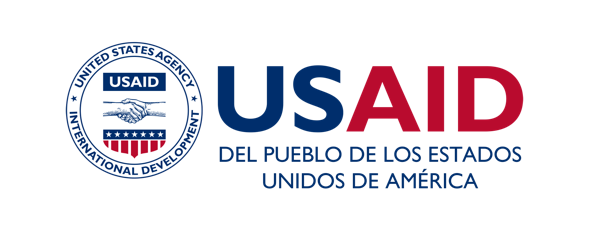 Interacción entre Cuidador y Niño con Narración – República KirguisaTranscripción del vídeo en españolNarradorEste video muestra las interacciones de cuidado receptivo entre un cuidador y un niño en la República Kirguisa. Las escenas se narran; explican la interacción, cómo se comunica el niño mediante gestos y las respuestas del cuidador.Bebé de 5 Meses Adorado por su PadreEste papá juega con su bebé, le hace muecas y sonidos. Observe cómo el bebé le responde con muecas y sonrisas, señal de que disfruta de la interacción. Ahora el bebé muestra signos de inquietud. Al ver el cambio de humor de su bebé, el padre se pregunta si se sentirá incómodo, y checa si es necesario cambiarle el pañal. La acción del papá le devuelve la sonrisa y la risa. Sin embargo, el bebé enseguida muestra señales de sueño. Se lleva las manos a los ojos y se los frota, luego se pone inquieto. El padre responde sosteniendo al bebé en sus brazos y meciéndolo para que se duerma.Bebé de 6 Meses Juega con su MadreLa bebé sigue un objeto con la mirada, luego lo alcanza, lo agarra y se lo lleva a la boca. Grita de alegría al jugar con su madre y balbucea cuando su madre le responde con palabras. La bebé mira hacia afuera y la madre sigue la mirada de la bebé. Finalmente, la bebé se pone inquieta, se acurruca en el pecho de su madre y se frota los ojos, indicando que tiene sueño. La madre reacciona alimentándola y dándole palmaditas para que se duerma.Bebé de 10 Meses Juega con BloquesLa madre le enseña a su bebé a golpear unos bloques contra otros. Observe cómo el bebé imita sus acciones, mira atentamente el rostro de la madre en busca de aprobación. Se lo vuelve a mostrar y le devuelve los bloques. La madre aplaude para animar a su bebé. Ellos imitan el juego del otro y se miran a los ojos. Ahora el bebé tira el bloque; señal de que el juego terminó. La madre intenta un juego nuevo - jugando con su labio inferior. El bebé intenta imitar a la madre, es una de las formas en que el niño aprende cosas nuevas.Bebé de 10 Meses Juega con su Abuelo al Aire LibreEl abuelo sostiene al bebé a la altura de los ojos - se miran a los ojos. Cuando el bebé se da cuenta del pollo, el abuelo reacciona volteando al bebé para que lo vea mejor. El abuelo juega con el bebé, lo alza alto mientras el bebé sonríe y ríe de alegría. El abuelo nota que el bebé mira las flores y tiende la mano para intentar tocarlas. Responde al interés del bebé recogiendo una flor y le enseña a olerla. En el juego, la flor se mueve de ida y vuelta mientras el bebé disfruta y sonríe encantado.Niño de 18 Meses Juega un Juego NuevoLa madre le enseña a su niño un juego nuevo. Coloca los aros a su lado y lo anima para que lo intente. En un principio, no lo logra. La madre vuelve a acercarle los aros para que lo intente otra vez. Con voz paciente y motivadora, la madre asiste al niño en el juego, pero – observe - ella no hace el juego por el niño. Ella ayuda a su niño a aprender. Cuando el niño logra insertar el aro en el palo, su rostro muestra alegría. La mamá lo felicita. Ella responde cada vez que su hijo dice «da» o «sí» estimulándolo a continuar el juego.Niña de 23 Meses Sopla Burbujas con su AbuelaLa niña señala el recipiente con agua y jabón. Su abuela responde introduciendo el fondo de la botella en el agua con jabón y sopla una burbuja; la niña observa con interés. Al notar su interés, la abuela le da a la niña la oportunidad de soplar una burbuja, alentándola a esforzarse. La abuela observa las expresiones y los gestos de la niña, y le responde de manera cálida y alentadora. Se divierten juntas. La abuela deja que ella intente soplar una burbuja y luego, cuando la niña no puede lograrlo, le ayuda. La abuela la estimula con palabras, sonrisas y carcajadas. Observe cómo la abuela deja que la niña dirija el juego; sostiene el plato mientras la niña aplasta la botella contra las burbujas. La niña comienza a jugar un juego con las manos. La abuela reacciona y juegan. Cuando la niña vuelve a jugar con las burbujas, el líquido salpica - la abuela responde con una sonrisa, indicando que la está bien la salpicada. Jugar es divertido, aunque puede llegar a ensuciarse. La niña se frota las manos; su abuela responde frotándose las suyas, una muestra de interacción reciproca.Niña de 24 Meses Aprende a Apilar VasosLa abuela le muestra a la niña cómo apilar vasos - empezando con algo simple, solo con 3 vasos. Le enseña a la niña con palabras y gestos; la elogia cuando coloca los vasos en los lugares correctos. Ahora la niña hace un gesto con la mano. La abuela responde con el mismo gesto y se sonríen. Le muestra a la niña cómo colocar el vaso en la parte superior y luego, lo saca para que la niña intente hacerlo sola. Mientras la niña equilibra el vaso arriba, la abuela reacciona aplaudiendo y sonriendo. La niña observa atentamente a su abuela en busca de aprobación; sonríe y aplaude. Aumentan el número de vasos, y el juego es más complejo. La abuela ayuda acomodando el vaso inferior y luego, el vaso superior. Ella aplaude y la niña aplaude en respuesta, finalizando el juego de apilar.